Velikonoční bleskový šachový turnaj jako Memoriál Františka Šoulavého 60. ročníkje zároveň přeborem Královéhradeckého kraje27.března 2016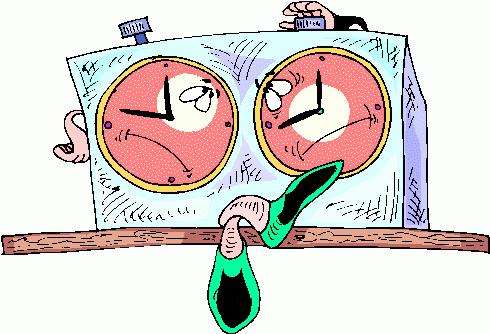 Turnaj se tradičně uskutečňuje za finanční podpory KHK, města Hostinného a TJ Tatran HostinnéMísto konání – DDM Národní dům Hostinné Prezentace šachistů do 8,45 hod.!!!!!!Zahájení turnaje od 9,00 hod.Přihlášky do turnaje – na telefon +420736412868 nebo na email j.f.svoboda@seznam.cz  do 24.3. 2016  Přihláška musí obsahovat jméno, příjmení, přesné datum narození, národní ELO, oddíl. Za neúplnou přihlášku bude účtován příplatek ke startovnému 20Kč.Propozice turnaje – Povinnosti účastníků: každý lichý hráč přiveze sebou kompletní šachovou soupravu odpovídající pravidlům FIDE a funkční šachové hodiny označené štítkem. V případě, že šachové hodiny nepůjdou po 3. kole budou zapůjčeny za 50, Kč.Možnost zapůjčit šachovou soupravu a hodiny za úhradu 50, Kč (omezený počet pro zapůjčení!!)Hraje se švýcarským systémem podle pravidel FIDE na 2x5 min. Počet kol určí pořadatel před zahájením turnaje. (min. počet kol 15.)Hlavní rozhodčí turnaje :    Borůvka MilanStartovné – 80,- Kč po temínu 100,- KčObčerstvení tradičně zajištěno.Polední přestávka cca 1. hod.Ceny pro vítěze Velikonočního turnaje –místo  3.000,- Kčmísto 2.500,- Kčmísto 2.000,- Kčmísto 1.500,- Kčmísto 1.000,- Kčmísto    500,- KčCeny pro přeborníky Královéhradeckého šachového svazu –místo 500,- Kčmísto 300,- Kčmísto  200,- Kča mnoho dalších věcných cen pro všechny účastníky turnaje.K partiím nemusí být připuštěn hráč, který by svým vystupováním či zevnějškem poškozoval dobré jméno šachistů!!!!!Pořadatel si vyhrazuje právo na změnu propozic.Více na www.hostinnejfs.estranky.cz Ředitel  turnaje Jiří Svoboda     vedoucí turnaje - Tomáš Ulman STK KHŠS Petr Marek